« Читаємо, малюємо, граємо»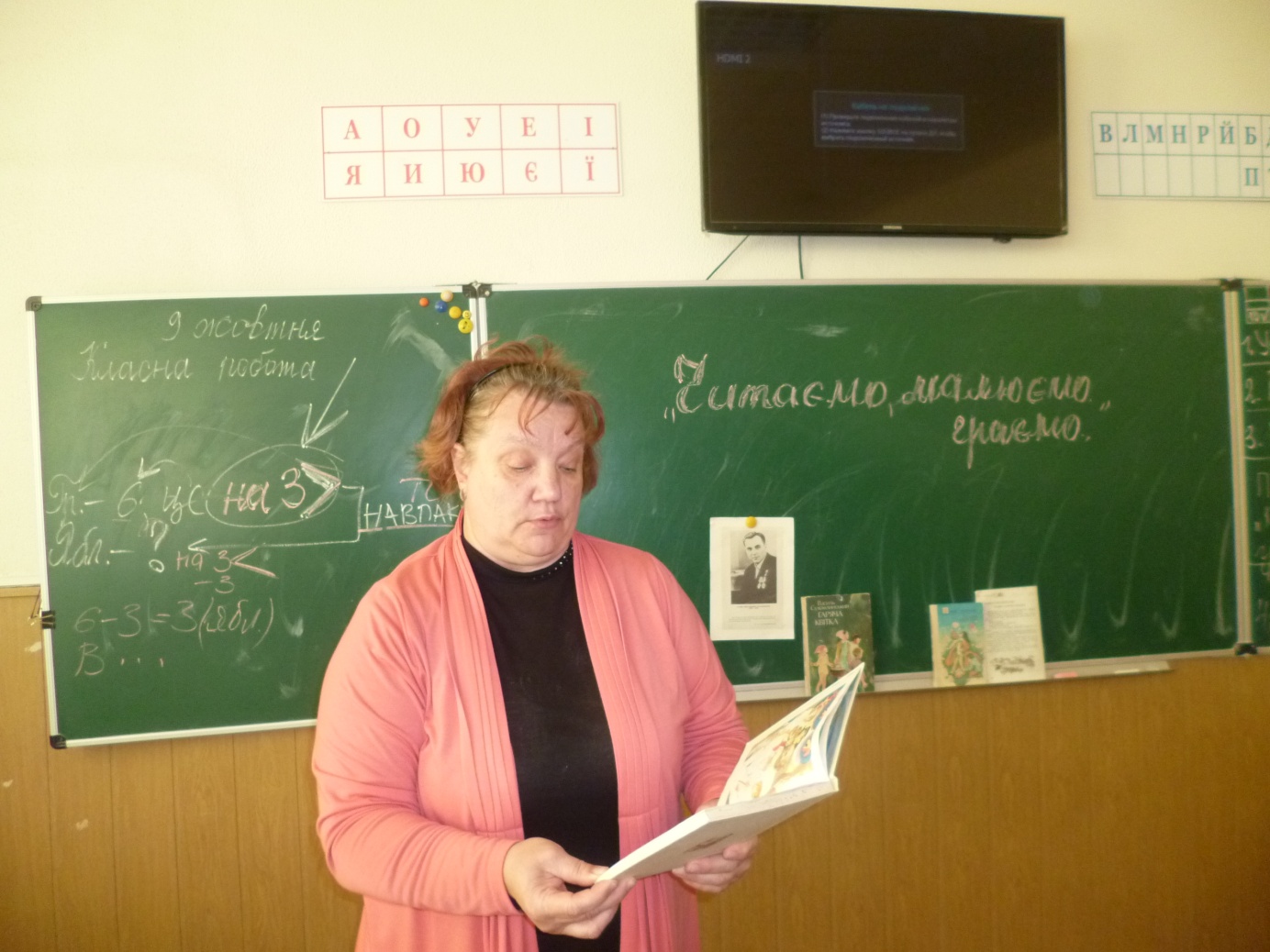 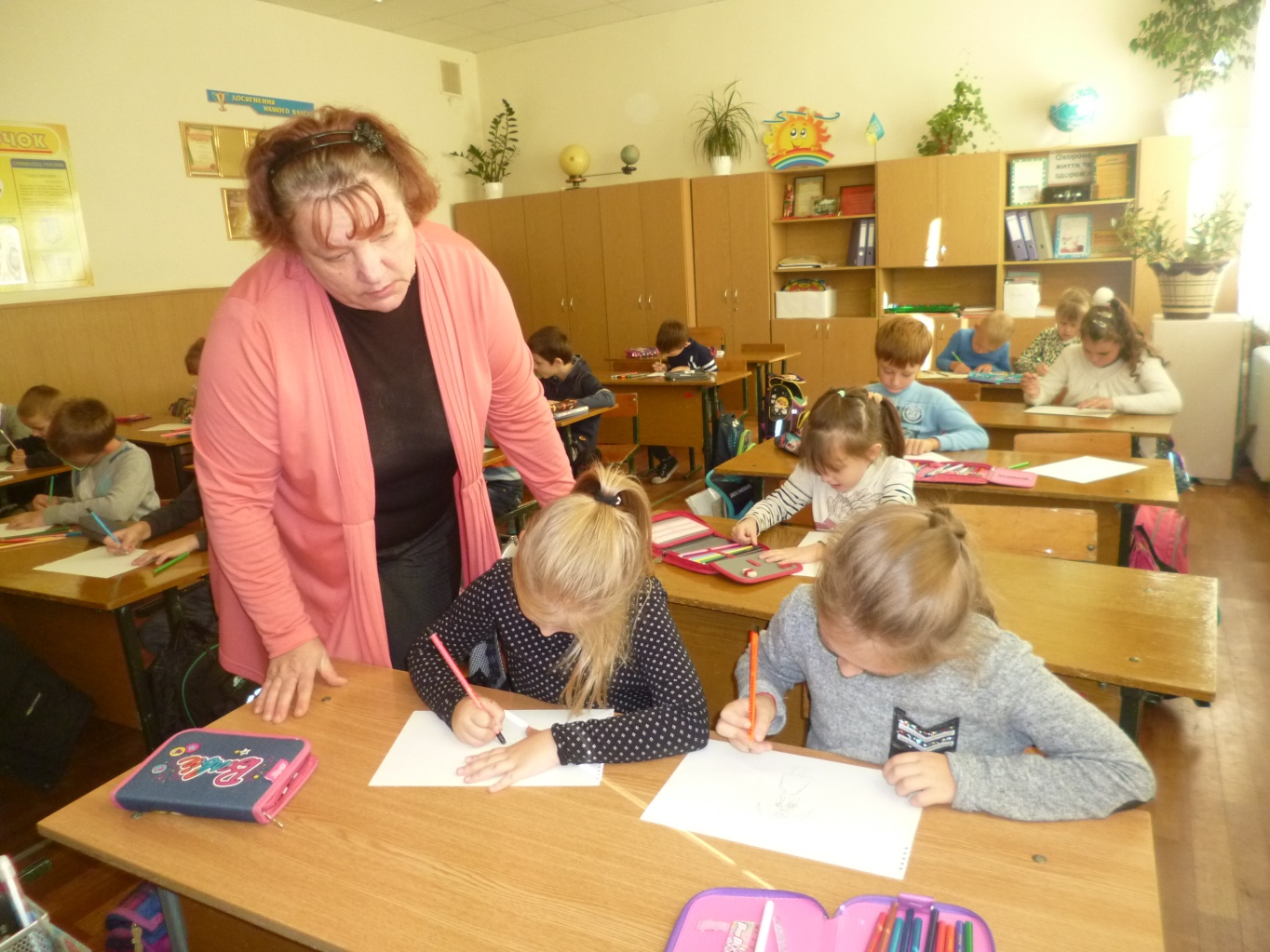 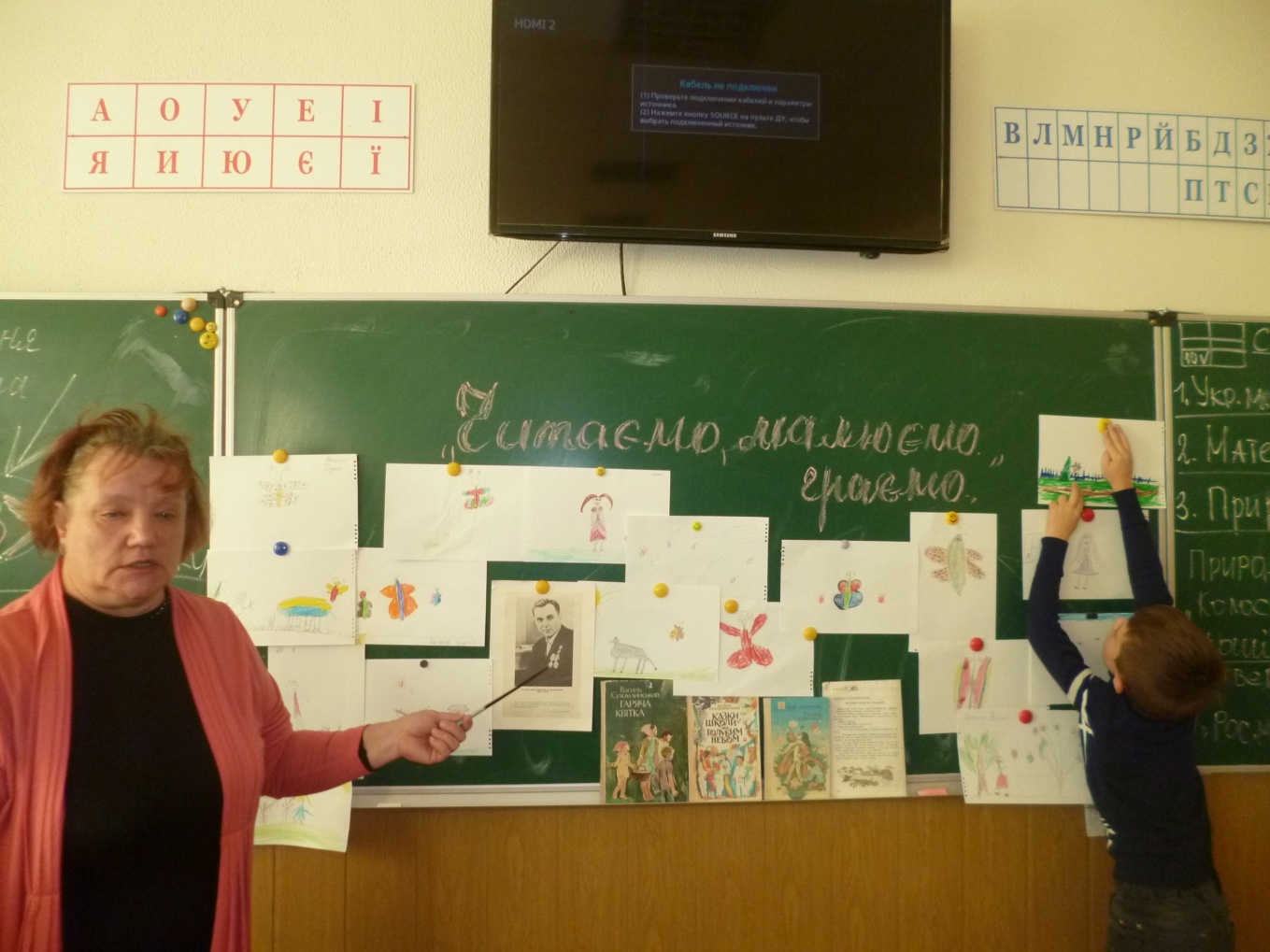 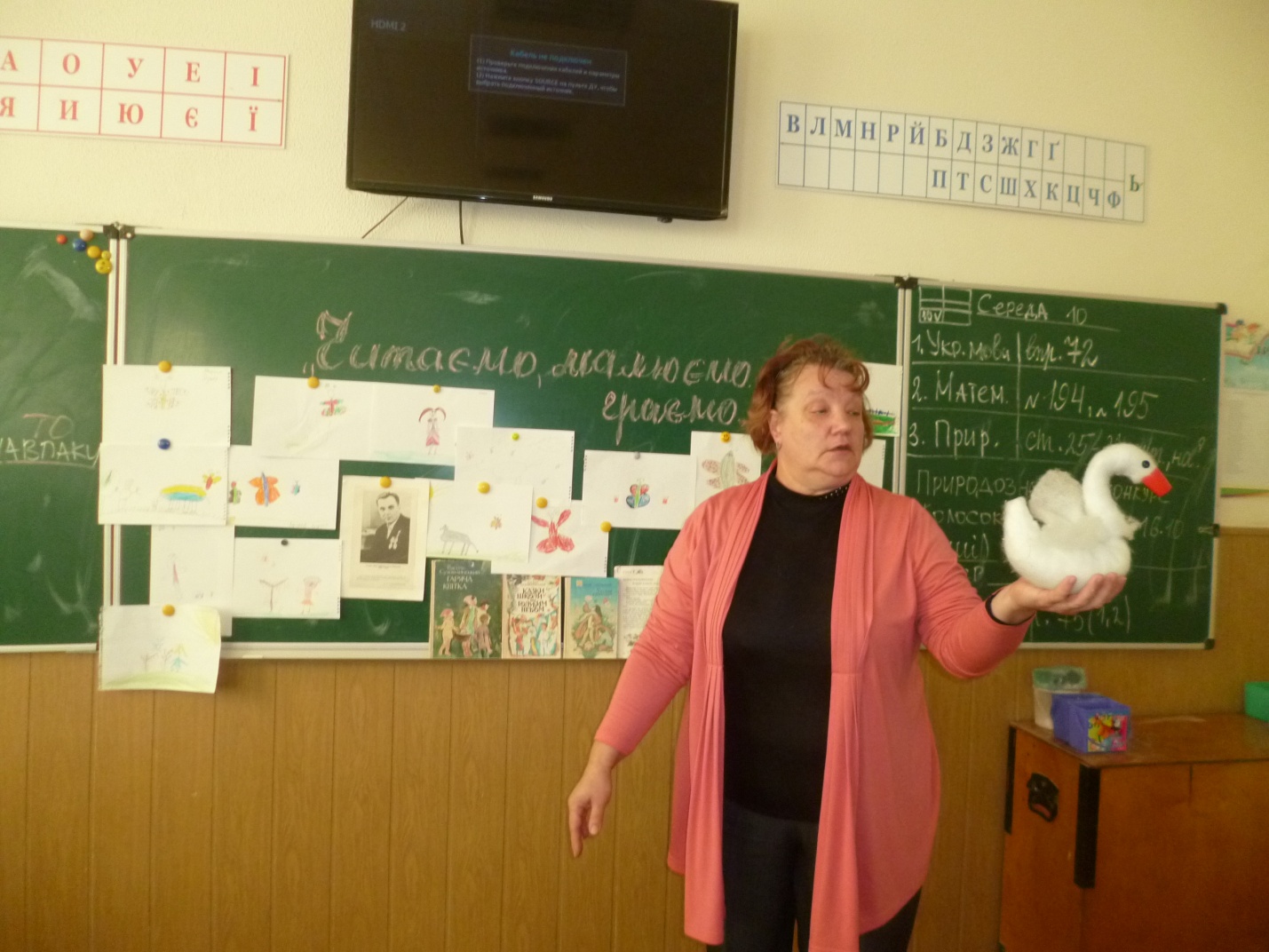 